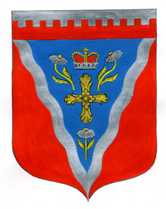 Администрациямуниципального образования Ромашкинское сельское поселениемуниципального образования Приозерский муниципальный район Ленинградской областиР А С П О Р Я Ж Е Н И Еот 28 декабря 2016 года                                                                                                    № 290-р                              В соответствии со статьей 160.1 Бюджетного кодекса Российской Федерации и   связи с введением изменений с 01 января 2017года в приказ Минфина России от 01.07.2013 № 65н в перечень доходов бюджетной классификации.Закрепить полномочия администратора доходов бюджета МО Ромашкинское сельское поселение МО Приозерский муниципальный район Ленинградской области по главе 037 за Администрацией МО Ромашкинское сельское поселение МО Приозерский муниципальный район Ленинградской области. Администрации МО Ромашкинское сельское поселение МО Приозерский муниципальный район Ленинградской области обеспечить исполнение функций администратора доходов бюджета МО Ромашкинское сельское поселение МО Приозерский муниципальный район Ленинградской области по кодам бюджетной классификации согласно приложения №1 к настоящему РаспоряжениюРаспоряжение от 15.01.2014г.  № 1-р «О закреплении полномочий администратора доходов бюджета муниципального образования  Ромашкинское сельское поселение муниципального образования Приозерский муниципальный район Ленинградской области по главе 037 «Администрация муниципального образования  Ромашкинское сельское поселение муниципального образования  Приозерский муниципальный район Ленинградской области» за администрацией муниципального образования  Ромашкинское сельское поселение муниципального образования  Приозерский муниципальный район Ленинградской области» считать утратившим силу.Довести до плательщиков сведения о реквизитах счетов и информацию о заполнении расчетных документов.Настоящее постановление распространяется на правоотношения, возникшие с 01 января 2017 года.Настоящее постановление подлежит опубликованию в средствах массовой информации и на сайте администрации муниципального образования Ромашкинское сельское поселение муниципального образования Приозерский муниципальный район Ленинградской области.Контроль за исполнением Постановления оставляю за собой.      Глава  администрации                                                                                 С.В.ТанковИсп.  Логинова О. Н.  99-663Разослано дело-4, прокуратура -1, КФ-1, КСО-1, Казначейство – 1Приложение 1 к распоряжению от 28.12.2016  №290 «О закреплении полномочий администратора доходов бюджета муниципального образования Ромашкинское сельское поселение муниципального образования  Приозерский муниципальный район Ленинградской области по главе 037 «Администрация муниципального образования  Ромашкинское сельское поселение муниципального образования  Приозерский муниципальный район Ленинградской области» за администрацией муниципального образования Ромашкинское сельское поселение муниципального образования Приозерский муниципальный район Ленинградской области»Код администратораКод доходаНаименование доходного источника123037Администрация муниципального образования Ромашкинское сельское поселение Приозерского муниципального района Ленинградской области (ИНН 4712039358/471201001)03710804020011000110Государственная пошлина за совершение нотариальных действий должностными лицами органов местного самоуправления, уполномоченными в соответствии с законодательными актами Российской Федерации на совершение нотариальных действий03711103050100000120Проценты, полученные от предоставления бюджетных кредитов внутри страны за счет средств бюджетов поселений03711105013100000120Доходы, получаемые в виде арендной платы за земельные участки, государственная собственность на которые не разграничена и которые расположены в границах поселений, а также средства от продажи права на заключение договоров аренды указанных земельных участков03711105025100000120Доходы, получаемые в виде арендной платы, а также средства от продажи права на заключение договоров аренды за земли, находящиеся в собственности поселений (за исключением земельных участков муниципальных бюджетных и автономных учреждений)03711105035100000120Доходы от сдачи в аренду имущества, находящегося в оперативном управлении органов управления поселений и созданных ими учреждений (за исключением имущества муниципальных бюджетных и автономных учреждений)03711105075100000120Доходы от сдачи в аренду имущества, составляющего казну сельских поселений (за исключением земельных участков)03711107015100000120Доходы от перечисления части прибыли. остающейся после уплаты налогов и иных обязательных платежей муниципальных унитарных предприятий. созданных поселениями03711109045100000120Прочие поступления от использования имущества, находящегося в собственности поселений (за исключением имущества муниципальных бюджетных и автономных учреждений, а также имущества муниципальных унитарных предприятий, в том числе казенных)03711301995100000130Прочие доходы от оказания платных услуг (работ) получателями средств бюджетов поселений03711302995100000130Прочие доходы от компенсации затрат бюджетов поселений03711401050100000410Доходы от продажи квартир, находящихся в собственности поселений03711402052100000410Доходы от реализации имущества, находящегося в оперативном управлении учреждений, находящихся в ведении органов управления поселений (за исключением имущества муниципальных бюджетных и автономных учреждений), в части реализации основных средств по указанному имуществу03711402052100000440Доходы от реализации имущества, находящегося в оперативном управлении учреждений, находящихся в ведении органов управления поселений (за исключением имущества муниципальных бюджетных и автономных учреждений), в части реализации материальных запасов по указанному имуществу03711402053100000410Доходы от реализации иного имущества, находящегося в собственности поселений (за исключением имущества муниципальных бюджетных и автономных учреждений, а также имущества муниципальных унитарных предприятий, в том числе казенных), в части реализации основных средств по указанному имуществу03711402053100000440Доходы от реализации иного имущества, находящегося в собственности поселений (за исключением имущества муниципальных бюджетных и автономных учреждений, а также имущества муниципальных унитарных предприятий, в том числе казенных), в части реализации материальных запасов по указанному имуществу03711406013100000430Доходы от продажи земельных участков, государственная собственность на которые не разграничена и которые расположены в границах поселений03711406025100000430Доходы от продажи земельных участков, находящихся в собственности поселений (за исключением земельных участков муниципальных бюджетных и автономных учреждений)03711623051100000140Доходы от возмещения ущерба при возникновении страховых взносов по обязательному страхованию гражданской ответственности, когда выгодоприобретателями выступают получатели средств бюджетов поселений03711623052100000140Доходы от возмещения ущерба при возникновении иных страховых случаев, когда выгодоприобретателями выступают получатели средств бюджетов поселений03711630015010000140Денежные (штрафы) за нарушение правил перевозки крупногабаритных и тяжеловесных грузов по автомобильным дорогам общего пользования местного значения03711632000100000140Денежные взыскания, налагаемые в возмещение ущерба, причиненного в результате незаконного или нецелевого использования бюджетных средств( в части бюджетов поселений)03711633050100000140Денежные взыскания (штрафы) за нарушение законодательства Российской Федерации о размещении заказов на поставки товаров, выполнение работ, оказание услуг для нужд поселений03711646000100000140Поступления сумм в возмещение ущерба в связи с нарушением исполнителем(подрядчиком) условий государственных контрактов или иных договоров. финансируемых за счет средств муниципальных дорожных фондов поселений, либо в связи с уклонением от заключения таких контрактов или иных договоров03711690050100000140Прочие поступления от денежных взысканий (штрафов) и иных сумм в возмещение ущерба зачисляемые в бюджеты поселений03711701050100000180Невыясненные поступления, зачисляемые в бюджеты поселений03711705050100000180Прочие неналоговые доходы бюджетов поселений03711714030100000180Средства самообложения граждан, зачисляемые в бюджеты поселений03720201001100000151Дотации бюджетам поселений на выравнивание бюджетной обеспеченности03720201003100000151Дотации бюджетам поселений на поддержку мер по обеспечению сбалансированности бюджетов03720201999100000151Прочие дотации бюджетам поселений03720202008100000151Субсидии бюджетам поселений на обеспечение жильем молодых семей03720202041100000151Субсидии бюджетам поселений на строительство, модернизацию, ремонт и содержание автомобильных дорог общего пользования, в том числе дорог в поселениях (за исключением автомобильных дорог федерального значения)03720202051100000151Субсидии бюджетам поселений на реализацию федеральных целевых программ03720202077100000151Субсидии бюджетам поселений на бюджетные инвестиции в объекты капитального строительства собственности муниципальных образований03720202078100000151Субсидии бюджетам поселений на бюджетные инвестиции для модернизации объектов коммунальной инфраструктуры03720202080100000151Субсидии бюджетам поселений для обеспечения земельных участков коммунальной инфраструктурой в целях жилищного строительства03720202085100000151Субсидии бюджетам поселений на осуществление мероприятий по обеспечению жильем граждан Российской Федерации, проживающих в сельской местности03720202088100001151Субсидии бюджетам поселений на обеспечение мероприятий по капитальному ремонту многоквартирных домов за счет средств, поступивших от государственной корпорации Фонд содействия реформированию жилищно-коммунального хозяйства03720202088100002151Субсидии бюджетам поселений на обеспечение мероприятий по переселению граждан из аварийного жилищного фонда за счет средств, поступивших от государственной корпорации Фонд содействия реформированию жилищно-коммунального хозяйства03720202089100001151Субсидии бюджетам поселений на обеспечение мероприятий по капитальному ремонту многоквартирных домов за счет средств бюджетов03720202089100002151Субсидии бюджетам поселений на обеспечение мероприятий по переселению граждан из аварийного жилищного фонда за счет средств бюджетов03720202102100000151Субсидии бюджетам поселений на закупку автотранспортных средств и коммунальной техники03720202216100000151Субсидии бюджетам поселений на осуществление дорожной деятельности в отношении автомобильных дорог общего пользования. а также капитального ремонта дворовых территорий многоквартирных домов населенных пунктов03720202999100000151Прочие субсидии бюджетам поселений03720203015100000151Субвенции бюджетам поселений на осуществление первичного воинского учета на территориях, где отсутствуют военные комиссариаты03720203024100000151Субвенции бюджетам поселений на выполнение передаваемых полномочий субъектов Российской Федерации03720203999100000151Прочие субвенции бюджетам поселений03720204012100000151Межбюджетные трансферты, передаваемые бюджетам поселений для компенсации дополнительных расходов, возникших в результате решений, принятых органами власти другого уровня03720204999100000151Прочие межбюджетные трансферты, передаваемые бюджетам поселений03720215001100000151Дотации бюджетам сельских поселений на выравнивание бюджетной обеспеченности03720215002100000151Дотации бюджетам сельских поселений на поддержку мер по обеспечению сбалансированности бюджетов03720219999100000151Прочие дотации бюджетам сельских поселений03720220041100000151Субсидии бюджетам сельских поселений на строительство, модернизацию, ремонт и содержание автомобильных дорог общего пользования, в том числе дорог в поселениях (за исключением автомобильных дорог федерального значения)03720220051100000151Субсидии бюджетам сельских поселений на реализацию федеральных целевых программ03720220077100000151Субсидии бюджетам сельских поселений на софинансирование капитальных вложений в объекты муниципальной собственности03720220216100000151Субсидии бюджетам сельских поселений на осуществление дорожной деятельности в отношении автомобильных дорог общего пользования, а также капитального ремонта и ремонта дворовых территорий многоквартирных домов, проездов к дворовым территориям многоквартирных домов населенных пунктов03720229999100000151Прочие субсидии бюджетам сельских поселений03720230024100000151Субвенции бюджетам сельских поселений на выполнение передаваемых полномочий субъектов Российской Федерации03720235118100000151Субвенции бюджетам сельских поселений на осуществление первичного воинского учета на территориях, где отсутствуют военные комиссариаты03720239999100000151Прочие субвенции бюджетам сельских поселений03720245147100000151Межбюджетные трансферты, передаваемые бюджетам сельских поселений на государственную поддержку муниципальных учреждений культуры, находящихся на территориях сельских поселений03720245148100000151Межбюджетные трансферты, передаваемые бюджетам сельских поселений на государственную поддержку лучших работников муниципальных учреждений культуры, находящихся на территориях сельских поселений03720245160100000151Межбюджетные трансферты, передаваемые бюджетам сельских поселений для компенсации дополнительных расходов, возникших в результате решений, принятых органами власти другого уровня03720249999100000151Прочие межбюджетные трансферты, передаваемые бюджетам сельских поселений03720705010100000180Безвозмездные поступления от физических и юридических лиц на финансовое обеспечение дорожной деятельности, в отношении автомобильных дорог общего пользования местного значения поселений03720705020100000180Поступление от денежных пожертвований. представляемых физическими лицами получателями средств бюджетов поселений03720705030100000180Прочие безвозмездные поступления в бюджеты поселений03721905000100000151Возврат остатков субсидий, субвенций и иных межбюджетных трансфертов, имеющих целевое назначение, прошлых лет из бюджетов поселений03721960010100000151Возврат прочих остатков субсидий, субвенций и иных межбюджетных трансфертов, имеющих целевое назначение, прошлых лет из бюджетов сельских поселений